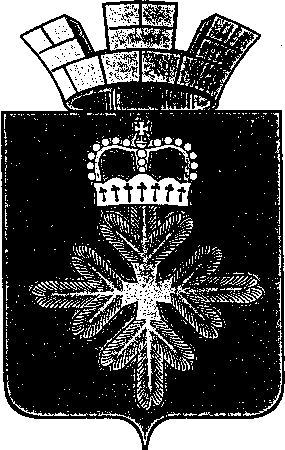 ПОСТАНОВЛЕНИЕГЛАВЫ  ГОРОДСКОГО ОКРУГА ПЕЛЫМО возложении персональной ответственностиза состояние антикоррупционной работы в органах местного самоуправления городского округа Пелым(в ред. постановления главы от 05.04.2016 №15)В целях реализации положений законодательства Российской Федерации и Свердловской области по вопросам противодействия коррупции,согласно Указа Губернатора Свердловской области от 21.02.2014 г. № 101-УГПОСТАНОВЛЯЮ:1. Возложить персональную ответственность за состояние антикоррупционной работы в городском округе Пелым на руководителей органов местного самоуправления городского округа Пелым и заместителей главы администрации городского округа Пелым: 1) Александрову Ольгу Владимировну, председателя Ревизионной комиссии городского округа Пелым;2) заместителя главы администрации городского округа Пелым Татьяну Николаевну Баландину;3) Смертину Елену Анатольевну, заместителя главы администрации городского округа Пелым (по экономике и финансовым вопросам);4) заместителя главы администрации городского округа Пелым Алёну Анатольевну Пелевину.2. Опубликовать настоящее постановление в информационной газете «Пелымский вестник», разместить на официальном сайте городского округа Пелым.3. Контроль за выполнением настоящего постановления оставляю за собой.Глава городского округа Пелым                                                     Ш.Т.Алиевот 12.05.2014 г. № 4п.Пелым